新 书 推 荐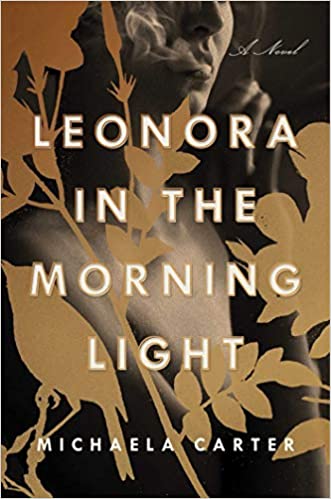 中文书名：《晨光中的莉奥诺拉》英文书名：LEONORA IN THE MORNING LIGHT （THE DEGENERATES）作    者：Michaela Carter出 版 社：Simon & Schuster代理公司：Fletcher/ANA/Claire Qiao页    数：416页出版时间：2021年4月代理地区：中国大陆、台湾审读资料：电子稿类    型：女性小说《晨光中的莉奥诺拉》（旧书名：THE DEGENERATES）入选《奥普拉杂志》（Oprah’s magazine）“2021最受期待的历史小说”书单：  https://www.oprahmag.com/entertainment/g34897586/best-historical-fiction-novels-2021/内容简介：    本书定会吸引艾米·布鲁姆（Amy Bloom）的《白宫》（White Houses）和科尔姆·托宾（Colm Tóibín）的《大师》（The Master）的读者，这本引人入胜的小说讲述了超现实主义艺术家莉奥诺拉·卡灵顿（Leonora Carrington）以及在二战期间定义了她的成长的艺术、戏剧和爱情，讲述了艺术家莉奥诺拉·卡灵顿和麦克斯·恩斯特（Max Ernst）之间错综复杂的故事，他们充满激情的关系，对超现实主义运动的投入，还有在二战期间挣扎求生的同时仍不放弃他们的创意愿景的决心。激动人心，气壮山河，欢欣鼓舞。（根据真实事件改编。）        《晨光中的莉奥诺拉》是一部令你时而欢欣雀跃，时而黯然神伤的爱情故事，也是一段探究艺术的崇高力量的奇妙旅行——即使面对战争中残酷的现实，艺术的力量依然屹立不倒。从1937年莉奥诺拉和麦克斯在伦敦的一场晚餐聚会上初次相见，到1943年他们在墨西哥最终分道扬镳，这部小说所描绘的故事是如此优美地复杂，令人印象深刻，正如他们所创造的艺术品，或是使他们分离又让他们最终团聚的饱受战争蹂躏的世界一样。    20岁的莉奥诺拉和（比她大20岁并且有过两次婚姻的）麦克斯一起私奔了，她那控制欲极强的资本家父亲怒不可遏，他公开宣称麦克斯的艺术是退化堕落的艺术，并动用自己的政治关系使纳粹开始围剿这些“堕落的艺术家”。    小说在莉奥诺拉和麦克斯的视角之间来回切换，把读者带到从20世纪30年代巴黎艺术世界的沙龙和派对到普罗旺斯的感官世界中，在这里，他们共同建立起田园诗般的生活，成为彼此的缪斯。他们绘画、务农、酿酒，一起款待曼·雷（Man Ray）、安德烈·布勒东（Andre Breton）、马塞尔·杜尚（Marcel Duchamp）和李·米勒（Lee Miller）等超现实主义的朋友，    他们的田园生活不久就被纳粹的到来而破坏，他们也天各一方，被迫分离：麦克斯被送往法国的集中营，莉奥诺拉则被送到西班牙的精神病院。但是他们两人就像磁铁一样，最终还是找到了彼此，仍然疯狂地相爱……可两人都已经与别人结婚。结束这两段权宜婚姻，重新开始新的生活，这或许是一条简单的道路，可莉奥诺拉意识到她必须与马克思分开，才能成为真正的自己，无论是作为一个女人还是一个艺术家。她乘船去了墨西哥，在那里以画家、作家和雕刻家的身份生活。    《晨光中的莉奥诺拉》是对艺术家灵魂的一次惊人探索，它用优美的文字唤起超现实主义艺术神秘而不可思议的特质，并将之与女权主义、爱情、失去和战争联系在一起。作者简介：米凯拉·卡特（Michaela Carter）是一名作家、画家和获奖诗人。她曾在加州大学洛杉矶分校学习戏剧，并获得创意写作的硕士学位。她的小说《意料之外》（Further Out Than You Thought）入选“独立选择”书单（Indie Next Pick），《亚利桑那共和报》（Arizona Republic）推荐书单，以及2014年AZ Central最佳评论家精选书单。她的诗歌曾获美国诗歌协会洛杉矶新诗人竞赛一等奖（New Poet’s Prize），两次入围手推车奖（Pushcart Prize），并出现在许多选集和期刊上。她是独立书店“游隼图书公司”（The Peregrine Book Company）的联合创始人，也是该公司的买手。她与丈夫和两只狗一起生活在亚利桑那州的普雷斯科特，人们可以访问她的主页MichaelaCarter.com。她的最新作品是《晨光中的莉奥诺拉》(Leonora in the Morning Light)。媒体评价：    “一本引人入胜的读物，让你深入了解艺术家梦幻般的作品……米凯拉·卡特细腻的文笔深深吸引了我，她对莱奥诺拉·卡灵顿令人难以忘怀的描绘让我忍不住不停地翻动书页。”----南希·霍兰（Nancy Horan），《纽约时报》畅销书《星空下》（Under the Wide and Starry Sky）和《爱的弗兰克》（Loving Frank）的作者    “文笔华丽，研究缜密……米凯拉·卡特用诗歌一般的风格和动人的文字把我带入了这个迷人、美丽的有关爱、战争和艺术的故事。”----吉莉安·康托（Jillian Cantor），《今日美国》（USA Today）畅销书《另一个时代》（In Another Time ）和《半生》（Half Life）的作者    “米凯拉·卡特把二战之前的巴黎，以及战争带来的恐怖展现在读者面前，在她引人入胜的故事里，莱奥诺拉·卡灵顿与著名画家麦克斯·恩斯特的恋情像历史进程一样曲折、动荡……这部小说所描绘的艺术家冲突的内心和她的画布一样生动多彩，同时，她也是一位拒绝向失败低头的幸存者。”----C.W. 高特纳（C.W. Gortner），国际畅销书《钱恩小姐》（Mademoiselle Chane）的作者    “米凯拉·卡特学习过写诗与作画，她凭借自己的艺术创作经验，以莱奥诺拉·卡灵顿和麦克斯·恩斯特的真实生活为基础，撰写了这部生动、优美的小说，它从第一页起，就展现出自己的闪光点。《晨光中的莉奥诺拉》讲述了超现实主义者本身的疯狂魔力和神秘，无畏地阐释了一位令人敬畏的女艺术家的生活和作品。”----惠特尼·夏勒（Whitney Scharer），《光的时代》（The Age of Light）的作者    “《晨光中的莉奥诺拉》是一部关于超现实主义者莱奥诺拉·卡灵顿和麦克斯·恩斯特在二战初期共同经历的浪漫和心碎的时光的历史小说，它是一部极具想象力和吸引力的小说。我对卡灵顿和她的作品知之甚少，但我被她的故事——借由米凯拉·卡特诗意而引人入胜的叙述——所吸引。”----辛西娅·斯旺森（Cynthia Swanson），《纽约时报》畅销书《书商》（The Bookseller）和《玻璃森林》（The Glass Forest）的作者    “米凯拉·卡特的这部杰出的新小说对一位伟大女性及其艺术进行了充分的想象。《晨光中的莉奥诺拉》惊人且大胆，迷人而美丽。”----凯特·克里斯滕森（Kate Christensen），PEN奖和福克纳奖获奖作者，《伟人》（The Great Man）和《最后的游轮》（The Last Cruise）的作者谢谢您的阅读！请将反馈信息发至：乔明睿（Claire）安德鲁﹒纳伯格联合国际有限公司北京代表处
北京市海淀区中关村大街甲59号中国人民大学文化大厦1705室, 邮编：100872
电话：010-82449026传真：010-82504200
Email: Claire@nurnberg.com.cn网址：www.nurnberg.com.cn微博：http://weibo.com/nurnberg豆瓣小站：http://site.douban.com/110577/微信订阅号：ANABJ2002